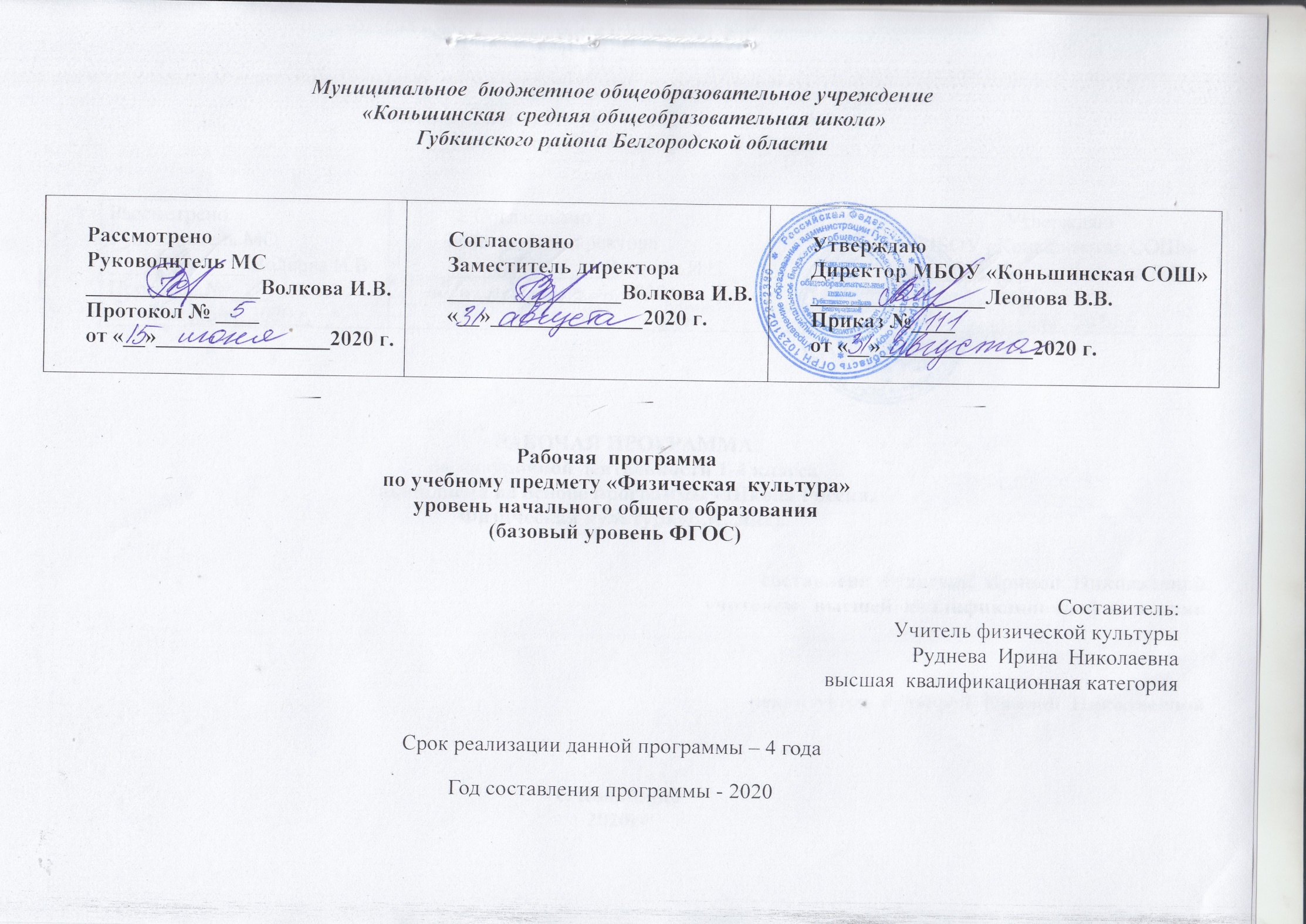 Рабочая программа по физической культуре в 1-4классах разработана на основе Примерной программы по физической культуре Федерального  государственного образовательного стандарта начального общего образования  (Москва:Просвещение, 2020г.)В связи с использованием «ступенчатого» режима обучения в 1 классе сокращено на 8 часов количество часов по предмету, таким образом количество часов составляет 62 часов (66 часов  в 1 классе (программа выполнена за счет уплотнения материала), по 68часов во 2-4 классах из расчёта 2 час в неделю). Количество учебных недель:-1 класс – 33 недели;- 2-4 классы – 34 недели.Планируемые результаты изучения учебного предметаТребования к уровню подготовки обучающихся   1 классВ результате освоения программного материала по физической культуре учащиеся 1 класса должны:иметь представление:о связи занятий физическими упражнениями с укреплением здоровья и повышением физической подготовленности;о способах изменения направления и скорости движения;о режиме дня и личной гигиене;о правилах составления комплексов утренней зарядки;уметь:выполнять комплексы упражнений, направленные на формирование правильной осанки;выполнять комплексы упражнений утренней зарядки и физкультминуток;играть в подвижные игры;выполнять передвижения в ходьбе, беге, прыжках разными способами;выполнять строевые упражнения;демонстрировать уровень физической подготовленности (см. табл. 1).2 классВ результате освоения Обязательного минимума содержания учебного предмета «Физическая культура» учащиеся 2 класса должны:иметь представление:о зарождении древних Олимпийских игр;о физических качествах и общих правилах определения уровня их развития;о правилах проведения закаливающих процедур;об осанке и правилах использования комплексов физических упражнений для формирования правильной осанки;уметь:определять уровень развития физических качеств (силы, быстроты, гибкости);вести наблюдения за физическим развитием и физической подготовленностью;выполнять закаливающие водные процедуры (обтирание);выполнять комплексы упражнений для формирования правильной осанки;выполнять комплексы упражнений для развития точности метания малого мяча;выполнять комплексы упражнений для развития равновесия;демонстрировать уровень физической подготовленности (см. табл. 2).3 классВ результате освоения обязательного минимума содержания учебного предмета «Физическая культура» учащиеся 3 класса должны:иметь представление:о физической культуре и ее содержании у народов Древней Руси;о символике и ритуале проведения Олимпийских игро разновидностях физических упражнений: общеразвивающих, подводящих и соревновательных;об особенностях игры в футбол, баскетбол, волейбол;уметь:составлять и выполнять комплексы общеразвивающих упражнений на развитие силы, быстроты, гибкости и координации;выполнять комплексы общеразвивающих и подводящих упражнений для освоения технических действий игры в футбол, баскетбол и волейбол;проводить закаливающие процедуры (обливание под душем);составлять правила элементарных соревнований, выявлять лучшие результаты в развитии силы, быстроты и координации в процессе соревнований;вести наблюдения за показателями частоты сердечных сокращений во время выполнения физических упражнений;демонстрировать уровень физической подготовленности (см. табл. 3).4 классВ результате освоения Обязательного минимума содержания учебного предмета «Физическая культура» учащиеся IV класса должны:знать и иметь представление:о роли и значении занятий физическими упражнениями в подготовке солдат в русской армии;о влиянии современного олимпийского движения на развитие физической культуры и спорта в России, крае. о физической подготовке и ее связи с развитием физических качеств, систем дыхания и кровообращения;о физической нагрузке и способах ее регулирования;о причинах возникновения травм во время занятий физическими упражнениями, профилактике травматизма;уметь:вести дневник самонаблюдения;выполнять простейшие акробатические и гимнастические комбинации;подсчитывать частоту сердечных сокращений при выполнении физических упражнений с разной нагрузкой;выполнять игровые действия в футболе, баскетболе и волейболе, играть по упрощенным правилам;оказывать доврачебную помощь при ссадинах, царапинах, легких ушибах и потертостях;демонстрировать уровень физической подготовленности (см. табл. 4).Содержание учебного предмета, курсаСтруктура и содержание учебного предмета задаются в предлагаемой программе в конструкции двигательной деятельности с выделением соответствующих учебных разделов: «Знания о физической культуре», «Способы двигательной деятельности» и «Физическое совершенствование».Содержание раздела «Знания о физической культуре» отработано в соответствии с основными направлениями развития познавательной активности человека: знания о природе (медико-биологические основы деятельности); знания о человеке (психолого-педагогические основы деятельности); знания об обществе (историко-социологические основы деятельности).Раздел «Способы двигательной деятельности» содержит представления о структурной организации предметной деятельности, отражающейся в соответствующих способах организации, исполнения и контроля.Содержание раздела «Физическое совершенствование» ориентировано на гармоничное физическое развитие школьников, их всестороннюю физическую подготовленность и укрепление здоровья. Данный раздел включает жизненно важные навыки и умения, подвижные игры и двигательные действия из видов спорта, а также общеразвивающие упражнения с различной функциональной направленностью.Сохраняя определенную традиционность в изложении практического материала школьных программ, настоящая программа соотносит учебное содержание с содержанием базовых видов спорта, которые представляются соответствующими тематическими разделами: «Гимнастика с основами акробатики», «Легкая атлетика», «Подвижные и спортивные игры».  При этом каждый тематический раздел программы дополнительно включает в себя подвижные игры, которые по своему содержанию и направленности согласуются с соответствующим видом спорта.В содержание настоящей программы также входит относительно самостоятельный раздел «Общеразвивающие упражнения». В данном разделе предлагаемые упражнения распределены по разделам базовых видов спорта и дополнительно сгруппированы внутри разделов по признакам функционального воздействия на развитие основных физических качеств. Такое изложение материала позволяет учителю отбирать физические упражнения и объединять их в различные комплексы, планировать динамику нагрузок и обеспечивать преемственность в развитии основных физических качеств, исходя из половозрастных особенностей учащихся, степени освоенности ими этих упражнений, условий проведения различных форм занятий, наличия спортивного инвентаря и оборудования.В результате освоения предметного содержания дисциплины «Физическая культура» у учащихся повышается уровень физического развития, улучшается состояние здоровья, формируются общие и специфические учебные умения, способы познавательной и предметной деятельности.В разделе «Тематическое планирование» излагаются темы основных разделов программы и приводятся характеристики деятельности учащихся. Данные характеристики ориентируют учителя физической культуры на результаты педагогического процесса, которые должны быть получены в конце освоения содержания учебного курса.В программе освоение учебного материала из практических разделов функционально сочетается с освоением знаний и способов двигательной деятельности. Среди теоретических знаний, предлагаемых в программе, можно выделить вопросы по истории физической культуры и спорта, личной гигиене, основам организации и проведения самостоятельных занятий физическими упражнениями.В свою очередь, материал по способам двигательной деятельности предусматривает обучение школьников элементарным умениям самостоятельно контролировать физическое развитие и физическую подготовленность, оказывать доврачебную помощь при легких травмах. Овладение этими умениями соотносится в программе с освоением школьниками соответствующего содержания практических и теоретических разделов.К формам организации занятий по физической культуре в начальной школе относятся разнообразные уроки физической культуры, физкультурно-оздоровительные мероприятия в режиме учебного дня и самостоятельные занятия физическими упражнениями.1 классЗНАНИЯ О ФИЗИЧЕСКОЙ КУЛЬТУРЕ  (5ч)Физическая культура как система разнообразных форм занятий физическими упражнениями по укреплению здоровья человека.Ходьба, бег, прыжки, лазанье, ползание, ходьба на лыжах, плавание как жизненно важные способы передвижения человека.Причины возникновения физической культуры. Этапы возникновения физической культуры.Физические упражнения, их влияние на организмОсновные физические качества: сила, быстрота, выносливость, ловкость,  гибкость, прыгучестьСПОСОБЫ ФИЗКУЛЬТУРНОЙ ДЕЯТЕЛЬНОСТИ (в процессе уроков)Составление режима дня.Составление и выполнение комплексов утренней гимнастики Подбор упражнений для физкультминуток и физкультпаузВыполнение комплексов упражнений для формирования правильной осанки и развития мышц туловищаФИЗИЧЕСКОЕ СОВЕРШЕНСТВОВАНИЕ (61ч)Физкультурно-оздоровительная деятельность (в процессе уроков)Комплексы физических упражнений для утренней зарядки, физкультминуток, занятий по профилактике и коррекции нарушений осанки. Комплексы упражнений на развитие физических качеств. Комплексы дыхательных упражнений. Гимнастика для глаз.СПОРТИВНО-ОЗДОРОВИТЕЛЬНАЯ ДЕЯТЕЛЬНОСТЬ (в процессе уроков)ЛЕГКАЯ АТЛЕТИКА (20ч)Беговые упражнения(12ч)Сочетание различных видов ходьбы. Ходьба под счет.Обычный бег. Бег с ускорением. Бег с ускорением  из различных исходных положений.Бегс изменением направления, ритма и темпа.Бег в заданном коридоре. Бег с высоким подниманием бедра. Высокий старт.  Понятие «короткая дистанция». Развитие скоростных качеств, выносливостиБег (30 м), (60 м). Челночный бег. Кросс по слабопересеченной  местности до .Смешанное передвижение до 1 км.  Равномерный, медленный бег до 8 мин. 6-минутный бег. Игры и эстафеты  с бегом на местности. Преодоление препятствийПодвижные  игры «Два мороза», «Гуси-лебеди», «Вызов номера»,  «Воробьи и вороны»,  «День и ночь», «Совушка».Прыжковые упражнения (5ч)Прыжки на 1 и на 2 ногах на месте и с продвижением вперед. Прыжок в длину с места.Прыжки со скакалкой. Прыжок в длину с разбега с отталкиванием одной и приземлением на две ноги.Спрыгивание и запрыгивание.Прыжок в высоту с разбега с отталкиванием одной ногой.  Эстафеты. Подвижные игры «Парашютисты» , «Кузнечики», «Прыжок за прыжком».Развитие прыгучести, скоростно-силовых качеств.Броски большого, метания малого мяча (3ч)Броски мяча (1кг) на дальность из различных положений. Метание малого мяча в вертикальную цель. Метание малого мяча из положения стоя грудью по направлению метания на дальность и заданное расстояние.Передача набивного мяча в максимальном темпе по кругу.Подвижная игра «К своим флажкам»,  «Попади в мяч»,  «Кто дальше бросит», «Разгрузи арбузы»,  «Попади в цель».Развитие скоростно-силовых способностейПОДВИЖНЫЕ И СПОРТИВНЫЕ ИГРЫ (18ч)Подвижные игры (6ч)Эстафеты,  подвижные игры  «К своим флажкам»,  «Два мороза»,  «Класс, смирно!», «Октябрята»,  «Метко в цель», «Погрузка арбузов»,  «Через кочки и пенечки», «Кто дальше бросит»,  «Волк во рву», «Посадка картошки», «Капитаны», «Попрыгунчики-воробушки», «Пятнашки », «Зайцы в огороде», «Лисы  и куры», «Точный расчет», «Удочка», «Компас».Подвижные игры на основе баскетбола (12ч)Бросок мяча снизу на месте. Ловля мяча на месте. Передача мяча снизу на месте. Бросок мяча снизу на месте в щит.Ведение мяча на месте.Эстафеты с мячами. Игры «Бросай и поймай», «Передача мячей в колоннах»,«Мяч соседу», «Гонка мячей по кругу», «Передал - садись», «Выстрел в небо», «Круговая лапта», «Мяч в обруч», «Перестрелка», «Не давай мяча водящему».   Игра в мини-баскетбол.ГИМНАСТИКА С ОСНОВАМИ АКРОБАТИКИ (13ч)Организующие команды и приемы (2ч)Основная стойка. Построение в колонну по одному. Построение в круг. Построение в шеренгу. Построение в 2 шеренги.  Перестроение по звеньям, по заранее установленным местам. Размыкание на вытянутые в стороны руки. Повороты направо, налево. Выполнение команд «Класс, шагом марш!», «Класс, стой!». Строевые приемы на месте и в движении.Развитие координационных способностей. ОРУ с предметами и без них. Игра «Пройти бесшумно».  Игра «Змейка». Игра «Не ошибись!»Перешагивание через мячи.Акробатические упражнения(5ч)Группировка. Перекаты в группировке. Перекаты в группировке лежа на животе и из упора стоя на коленях. Сед  руки в стороны. Упор присев - упор лежа -  упор присев. Стойка на лопатках.  Ранее изученная акробатическая комбинация.  Игра «Совушка», «Пройти бесшумно», «Космонавты», «Ползуны».Развитие координационных способностей. Название основных гимнастических снарядовСнарядная гимнастика (3ч)Лазание по канату. Перелезание через коня. Игра «Фигуры»,  «Западня», «Обезьянки»,  «Тише едешь – дальше будешь».Ходьба по гимнастической скамейке. Перешагивание через мячи. Ходьба по гимнастической скамейке с перешагиванием через препятствия. С места толчком одной ногой, напрыгивание двумя ногами на мостик и, отталкиваясь, прыжок через гимнастического козла.Опорный прыжок с разбега через гимнастического козла. Висы и упоры на низкой перекладине. В упоре на низкой перекладине перемах правой (левой) и обратно. Из виса стоя присев толчком двумя ногами перемах , согнув ноги, в вис сзади согнувшись, опускание назад в вис стоя и обратное движение через вис сзади согнувшись со сходом вперед ноги.  Гимнастические упражнения прикладного характера  (3ч )Лазание по гимнастической стенке. Перелезание через коня, через горку матов.Лазание по гимнастической стенке в упоре присев и стоя на коленях. Подтягивания, лежа на животе на гимнастической скамейке. Передвижение в висе по гимнастической перекладине .Подтягивание в висе на низкой перекладине.  Вис согнув ноги, вис углом. Поднимание прямых ног в висе. Подтягивание в висе на высокой перекладине. Гимнастическая полоса препятствий. Игры «Ниточка и иголочка», «Три движения»,  «Светофор», «Обезьянки».  Сюжетно-ролевая игра «Мы туристы».ЛЫЖНЫЕ ГОНКИ   (10 ЧАСОВ)Организующие команды и приемы: «Лыжи на плечо!», «Лыжи под руку!», «Лыжи к ноге!», «На лыжи становись!»; переноска лыж на плече и под рукой; передвижение в колонне с лыжами.Передвижения на лыжах ступающим и скользящим шагом.Повороты переступанием на месте.Спуски в основной стойке.Подъемы ступающим и скользящим шагом.Торможение падением.2 классЗНАНИЯ О ФИЗИЧЕСКОЙ КУЛЬТУРЕ  (4ч)Физическая культура как часть общей культуры личности. Правила ТБ при занятиях физической культурой. Организация мест занятий физической культурой, разминка, подготовка инвентаря.Зарождение Олимпийских игр. Связь физической культуры с трудовой и военной деятельностью.Характеристика основных физических качеств: силы, быстроты, выносливости,  гибкости и равновесия.СПОСОБЫ ФИЗКУЛЬТУРНОЙ ДЕЯТЕЛЬНОСТИ (в процессе уроков)Закаливание и правила проведения закаливающих процедур. Средства закаливания. Выполнение простейших закаливающих процедур.Выполнение комплексов упражнений для развития основных физических качеств.Измерение длины и массы тела.Контроль за состоянием осанки. Комплексы упражнений для  профилактики  нарушений осанки.ФИЗИЧЕСКОЕ СОВЕРШЕНСТВОВАНИЕ (64ч)Физкультурно-оздоровительная деятельность(в процессе уроков)Комплексы физических упражнений для утренней зарядки, физкультминуток, занятий по профилактике и коррекции нарушений осанки. Комплексы упражнений на развитие физических качеств. Комплексы дыхательных упражнений. Гимнастика для глаз.СПОРТИВНО-ОЗДОРОВИТЕЛЬНАЯ ДЕЯТЕЛЬНОСТЬ ЛЕГКАЯ АТЛЕТИКА (20ч)Беговые упражнения(12ч)Равномерный медленный бег 8 мин. Разновидности ходьбы. Ходьба по разметкам. Ходьба с преодолением препятствий. Бег в заданном коридоре. Бег с ускорением (30 м). Бег (60 м).Специально-беговые упражнения. Челночный бег. Чередование ходьбы и бега (бег - 60 м, ходьба - 90 м). Преодоление малых препятствий. Бег 1 км без учета времени. Игры и эстафеты  с бегом на местности.Эстафеты. Игры  «Пятнашки», «Пустое место», «Вызов номеров», «Рыбаки и рыбки»,  «День и ночь»,  «Команда быстроногих».Прыжковые упражнения (5ч)Прыжки с поворотом на 180°. Прыжок с места. Прыжок в длину с разбега в 3-5 шагов, в 7-9  шагов.Прыжок с высоты (до 40 см). Прыжок в высоту с разбега в 4-5 шагов. Игры  «К своим флажкам», «Прыгающие воробушки». «Волк во рву», «Удочка», «Резиночка». Эстафеты.Броски большого, метания малого мяча (3ч)Метание малого мяча в горизонтальную и в вертикальную цельцель(2 х2 м) с расстояния 4-5 м. Метание малого мяча на дальность отскокаот пола и стены. Метание набивного мяча.Эстафеты. Подвижные  игры  «Защита укрепления»,  «Кто дальше бросит»ПОДВИЖНЫЕ И СПОРТИВНЫЕ ИГРЫ (20ч)Подвижные игры (8ч)Эстафеты.  Игры «К своим флажкам», «Два мороза», «Прыгуны и пятнашки», «Гуси-лебеди», «Невод»,  «Посадка картошки», «Прыжки по полоскам»,  «Попади в мяч», «Веревочка под ногами», «Вызов номера», «Западня», «Конники-спортсмены», «Птица в клетке», «Салки на одной ноге», «Прыгающие воробушки», «Зайцы в огороде», «Лисы и куры», «Точный расчет». Подвижные игры на основе баскетбола (12ч)Ловля и передача мяча в движении. Броски в цель (мишень, щит,  кольцо). Ведение на месте правой (левой) рукой. Игры  «Попади в обруч», «Передал - садись», «Мяч - среднему», «Мяч соседу», «Мяч в корзину», Передача мяча в колоннах», «Школа мяча», «Гонка мячей по кругу».Эстафеты. Игра в мини-баскетбол.ГИМНАСТИКА С ОСНОВАМИ АКРОБАТИКИ (13ч)Организующие команды и приемы(2ч)Размыкание и смыкание приставными шагами. Перестроение из колонны по одному в колонну по два. Передвижение в колонне по одному по указанным ориентирам. Подвижные  игры «Запрещенное движение»» , «Фигуры», «Светофор».Акробатические упражнения (6ч)Группировка. Перекаты в группировке лежа на животе и из упора стоя на коленях.  Сед  руки в стороны. Упор присев - упор лежа -  упор присев. Стойка на лопатках.Кувырок вперед и в сторону. Из стойки на лопатках, согнув ноги, перекат вперед в упор присев.  Акробатическая комбинация из ранее изученных элементов.  Игры  «Пройти бесшумно»,  «Космонавты», «Фигуры», «Светофор», «Запрещенное        движение».Название основных гимнастических снарядов  Снарядная гимнастика (3ч)Вис стоя и лежа.В висе спиной к гимнастической скамейке поднимание согнутых и прямых ног. Вис на согнутых руках. Подтягивания в висе.Перешагивание через набивные мячи. Стойкана двух ногах и одной ноге на бревне. Лазание по гимнастической стенке с одновременным перехватом и перестановкой рук. Перелезание через коня, бревно. Комбинация на бревне из ранее изученных элементов.Лазание по канату.Опорный прыжок с разбега через гимнастического козла.Из виса стоя присев махом одной, толчком другой  перемах , согнув ноги, в вис сзади согнувшись, опускание назад в вис стоя и обратное движение через вис сзади согнувшись со сходом вперед ноги.  Игры  «Слушай сигнал»,  «Ветер,дождь, гром, молния». «Кто приходил?», «Парашютист», «Тише едешь – дальше будешь» «Обезьянки».Гимнастические упражнения прикладного характера (2ч )Лазание по наклонной скамейке в упоре присев, в упоре стоя на коленях и лежа на животе.Лазание по гимнастической стенке с одновременным перехватом и перестановкой рук.Перешагивание через набивные мячи. Перелезание через коня, бревно.Подтягивание в висе на высокой перекладине. Гимнастическая полоса препятствий. Сюжетно-ролевая игра «Мы туристы».Игры  «Иголочка и ниточка»,  «Кто приходил?»,  «Слушай сигнал», «Обезьянки». ЛЫЖНЫЕ ГОНКИ (11 часов)Передвижения на лыжах: попеременный двухшажный ход.Спуски в основной стойке.Подъем «лесенкой».Торможение «плугом».3 классЗНАНИЯ О ФИЗИЧЕСКОЙ КУЛЬТУРЕ  (4ч)Правила ТБ при занятиях физической культурой. Организация мест занятий физической культурой, разминка, подготовка инвентаря, выбор одежды и обуви.Зарождение физической культуры на территории Древней Руси.Символика и ритуал проведения Олимпийских игр. Церемония открытия и закрытия Олимпийских игр, талисманы олимпийских игр, олимпийские символы.Физическое  развитие и физическая подготовка. Физическая подготовка и её связь с развитием основных физических качествСПОСОБЫ ФИЗКУЛЬТУРНОЙ ДЕЯТЕЛЬНОСТИ (в процессе уроков)Правила составления комплексов ОРУ, упражнения на развитие различных мышечных групп, упражнения с предметами.Контроль за состоянием организма по ЧСС. Измерение ЧСС во время выполнения физических упражнений.Организация и проведение подвижных игр (на спортивных площадках и в спортивных залах). Игры и развлечения в зимнее время года. Игры и развлечения в летнее время года. Подвижные игры с элементами спортивных игр.ФИЗИЧЕСКОЕ СОВЕРШЕНСТВОВАНИЕ (64ч)Физкультурно-оздоровительная деятельность (в процессе уроков))Оздоровительные формы занятий.  Комплексы физических упражнений для утренней зарядки, физкультминуток, занятий по профилактике и коррекции нарушений осанки. Развитие физических качеств. Комплексы упражнений на развитие физических качеств. Профилактика утомления. Комплексы дыхательных упражнений. Гимнастика для глаз.СПОРТИВНО-ОЗДОРОВИТЕЛЬНАЯ ДЕЯТЕЛЬНОСТЬ ЛЕГКАЯ АТЛЕТИКА (20ч)Беговые упражнения (12ч)Ходьба с изменением длины и частоты шага. Ходьба через препятствия. Ходьба через несколько препятствий.Чередование ходьбы и бега (бег - 60 м, ходьба - 90 м).Специально-беговые упражнения. Бег в коридоре с максимальной скоростью. Преодоление препятствий в беге.Бег с максимальной скоростью (30 м). (60 м).Бег на результат (30, 60 м).Челночный бег. Встречная эстафета.Эстафеты с бегом на скорость. Кросс (1 км). Выявление работающих групп мышцРасслабление и напряжение мышцпри выполнении упражненийПонятия «эстафета», «старт», «финиш»Игры  «Пустое место», «Белые медведи», «Смена сторон», «Команда быстроногих», «Гуси-лебеди»,  «Салки», «Рыбаки и рыбки», «Эстафета зверей»,  «Перебежка с выручкой».Прыжковые упражнения(4ч)Прыжок в длину с места. Прыжок с высоты 60 см. Прыжок в длину с короткого  разбега. Прыжок в длину с полного разбегас зоны отталкивания.Прыжок в высоту с прямого разбега из зоны отталкивания.Многоскоки. Игры  «Гуси лебеди», «Лиса и куры», «Прыгающие воробушки».Правила соревнований в беге, прыжкахБроски большого, метания малого мяча (4ч)Метание в цель с 4-5 м. Метание малого мяча с места на дальность и на заданное расстояние. Метание набивного мяча. Броски большого мяча (1 кг) на дальность разными способами. Игры  «Попади в мяч», «Кто дальше бросит»,  «Дальние броски»,  «Зайцы в огороде».Правила соревнований в метанииПОДВИЖНЫЕ И СПОРТИВНЫЕ ИГРЫ (20ч)Подвижные игры (4ч)Эстафеты с  предметами и без них. Игры «Заяц без логова», «Удочка»,«Наступление», «Метко в цель», «Кто дальше бросит», «Вызов номеров», «Защита укреплений»,  «Кто обгонит», «Через кочки и пенечки», «Вол во рву», «Пустое место», «К своим флажкам». Подвижные игры на основе баскетбола (10ч)Ловля и передача мяча на месте и  в движении.Ловля и передача мяча на месте в треугольниках, в квадратах, в круге.Ведение на месте правой (левой) рукой на месте, в движении шагом и бегом.Ведение мяча с изменением направления и скорости.Броски в цель (щит). Бросок двумя руками от груди. Игры «Передал - садись»,  «Мяч - среднему», «Борьба за мяч», «Гонка мячей по кругу», «Обгони мяч», «Перестрелка»,  «Мяч - ловцу»,  «Не дай мяч водящему», «Мяч соседу».  Игра в мини-баскетбол.Подвижные игры на основе волейбола (4 ч)Перемещения. Ходьба и бег по сигналу. Остановка скачком после ходьбы и бега. Броски набивного мяча и ловля его в положении «сверху». Вкладывание волейбольного мяча в положении «передача». По сигналу принятие стойки волейболиста, имитация передачи мяча. Передача мяча подброшенного над собой и партнером.Во время перемещения по сигналу – передача мяча.Передача в парах.Прием снизу двумя руками. Мяч набрасывает партнер.Передачи у стены многократно с ударом о стену.Передача мяча, наброшенного партнером через сетку. Передачи с набрасыванием партнера через сетку. Многократные передачи в стену. Передачи в парах через сетку. Упражнения в перемещениях и передачи мяча. Игры «Пионербол», «Мяч в воздухе», «Передал-садись».Подвижные игры на основе футбола (2 ч)Ходьба и бег с остановками по сигналу. Ведение мяча носком ноги и внутренней частью подъема стопы. Ведение мяча с ускорением по кругу, между стоек. Удар с места и с разбега по неподвижному мячу внутренней стороной стопы.  Остановка катящегося мяча внутренней стороной стопы. Тактические действия в защите.  Игра Мини-футболГИМНАСТИКА С ОСНОВАМИ АКРОБАТИКИ (13ч)Акробатические упражнения(6ч)Выполнение команд «Шире шаг!», «Чаще шаг!», «Реже!», «На первый-второй рассчитайся!». Группировка. Перекаты в группировке из упора стоя на коленях. Перекаты и группировка с последующей опорой руками за головой. Кувырок вперед в упор присев, Кувырок назад в упор присев.2-3 кувырка вперед. Стойка на лопатках. Стойка на лопатках, согнув ноги.Из стойки на лопатках, согнув ноги, перекат вперед в упор присев.Мост из положения лежа на спине. Комбинация из разученных элементовИгры «Западня», «Что изменилось?», «Запрещенное движение», «Светофор», «Космонавты».Снарядная гимнастика (3ч)Вис стоя и лежа. Упражнения в упоре лежа и стоя на коленях и в упоре на гимнастической скамейкеВис на согнутых руках. Подтягивания в висе.Из виса стоя присев махом одной, толчком другой  перемах, согнув ноги, в вис сзади согнувшись, опускание назад в вис стоя и обратное движение через вис сзади согнувшись со сходом вперед ноги.  Ходьба приставными и танцевальными шагами, повороты, подскоки со сменой ног на бревне (высота до 1 м).  Соскок с опорой.Комбинация из ранее изученных упражнений на бревне.Лазание по канату. Перелезание через коня. Опорный прыжок с разбега через гимнастического козла согнув ноги и ноги врозь.Подвижные игры «Маскировка в колоннах», «Космонавты», «Отгадай, чейголосок»,  «Тише едешь – дальше будешь»,  «Посадка картофеля», «Не ошибись!», «Ниточка-иголочка», «Фигуры», «Обезьянки».Гимнастические упражнения прикладного характера (4ч )Прыжки на скакалке на 1, 2 ногах, с продвижением вперед.Прыжки группами на длинной скакалке.Перелезание через гимнастического коня. Лазание по наклонной скамейке в упоре присев,  в упоре лежа, подтягиваясь рукамиПерелезание и перепрыгивание через препятствия с опорой на руки.Переноска партнера в парах.Гимнастическая полоса препятствий. Сюжетно-ролевая игра «Мы туристы».Игры «Резиночка», «Аисты», «Медсанбат».ЛЫЖНЫЕ ГОНКИ (11 часов)Передвижения на лыжах: одновременный двухшажный ход, чередование одновременного двухшажного с попеременным двухшажным.Поворот переступание4 классЗНАНИЯ О ФИЗИЧЕСКОЙ КУЛЬТУРЕ  (4ч)Правила ТБ при занятиях физической культурой. Организация мест занятий физической культурой, разминка, подготовка инвентаря, выбор одежды и обуви. Развитие физической культуры в России в 17-19 вв.Современные олимпийское движение. Влияние современного олимпийского движения на развитие физической культуры и спорта в России, крае. Кубанские олимпийцы и паралимпийцы.Правила контроля за физической нагрузкой по ЧСС. Физическая нагрузка и её влияние на повышение частоты сердечных сокращений.СПОСОБЫ ФИЗКУЛЬТУРНОЙ ДЕЯТЕЛЬНОСТИ (в процессе уроков)Измерение показателей основных физических качеств. Проведение тестирования быстроты, гибкости, прыгучести, ловкости.Контроль за состоянием организма по ЧСС. Измерение ЧСС во время выполнения физических упражнений.Организация и проведение подвижных игр (на спортивных площадках и в спортивных залах). Игры и развлечения в зимнее время года. Игры и развлечения в летнее время года. Подвижные игры с элементами спортивных игр.ФИЗИЧЕСКОЕ СОВЕРШЕНСТВОВАНИЕ (64ч)Физкультурно-оздоровительная деятельность  (в процессе уроков)Оздоровительные формы занятий.  Комплексы физических упражнений для утренней зарядки, физкультминуток, занятий по профилактике и коррекции нарушений осанки. Развитие физических качеств. Комплексы упражнений на развитие физических качеств. Профилактика утомления. Комплексы дыхательных упражнений. Гимнастика для глаз.ЛЕГКАЯ АТЛЕТИКА (20ч)Беговые упражнения (12ч)Равномерный медленный бег 3мин. Ходьба с изменением длины и частоты шагов. Чередование бега и ходьбы (бег - 80 м, ходьба -100 м). Преодоление простейших препятствий в ходьбе и медленном беге. Бег с заданным темпом и скоростью. Бег на скорость в заданном коридоре. Бег на скорость (30 м),  (60 м). Старты из различных и.п.Встречная эстафета.Круговая эстафета. Кросс (1 км) по пересеченной местности. Игры «Смена сторон»,  «Кот и мыши»,  «Невод», «Салки на марше», «Охотники и зайцы»», «Наступление», «Конники-спортсмены», «Бездомный заяц», «День и ночь», «На буксире», «Через кочки и пенечки».Прыжковые упражнения (4ч)Прыжки в длину по заданным ориентирам. Прыжок в длину с места. Прыжок в длину с разбега на точность приземления. Многоскоки. Прыжок в длину с разбега способом «согнув ноги». Прыжок в высоту с прямого разбега из зоны отталкивания. Тройной прыжок с места. Игры «Зайцы в огороде», «Волк во рву», «Шишки, желуди, орехи», «Прыжок за прыжком».Броски большого, метания малого мяча (4ч)Бросок теннисного мяча на дальность, на точность и на заданное расстояние. Бросок в цель с расстояния 4-5 метров. Бросок мяча в горизонтальную цель. Бросок мяча на дальность. Игра Бросок набивного мяча. Игры  «Невод», Игра «Третий лишний»,  «Охотники и утки», «Прыжок за прыжком», «Гуси-лебеди».ПОДВИЖНЫЕ И СПОРТИВНЫЕ ИГРЫ (20ч)Подвижные игры (6ч)Игры «Космонавты», «Разведчики и часовые», «Белые медведи», «Прыжки по полосам», «Волк во рву», «Прыгуны и пятнашки», «Заяц, сторож, Жучка», «Удочка», «Зайцы в огороде», «Мышеловка», «Невод», «Эстафета зверей», «Метко в цель», «Кузнечики», «Парашютисты».Эстафеты с предметами. Подвижные игры на основе баскетбола (8ч)Ловля и передача мяча двумя руками от груди на месте и  в движении. Ведение мяча на месте с высоким,  средним,  низким отскокомЛовля и передача мяча одной рукой от плеча на месте Ловля и передача мяча в кругу . в квадрате.. Броски мяча в кольцо двумя руками от груди. Игра в мини-баскетболТактические действия в защите и нападении.Эстафеты с ведением и передачами мяча. Игры «Гонка мячей по кругу»,  «Подвижная цель», «Овладей мячом», «Снайперы», «Перестрелка».Подвижные игры на основе волейбола (4 ч)Перемещения ходьбой и бегом, с остановками скачком по сигналу после ходьбы и бега. Перемещения приставными шагами правым и левым боком.По сигналу принятие стойки волейболиста, имитация передачи мяча Броски набивного мяча и ловля его в положении «сверху». Передача мяча, подброшенного над собой и партнеромПередача в парах. Прием снизу двумя руками. Мяч набрасывает партнер. Передачи у стены многократно с ударом о стену. Передача мяча, наброшенного партнером через сетку Передачи мяча разными способами во встречных колоннах. Ознакомление с техникой нижней прямой подачи. Нижняя прямая подача в стену. Нижняя прямая подача в стену и через сетку  с расстояния 5мПередачи в парах через сетку. Упражнения в перемещениях,  передачи и подачи мяча Игры «Пионербол», «Мяч в воздухе», «Передал-садись».  Игра мини-волейбол.Подвижные игры на основе футбола (2 ч)Ходьба и бег с остановками по сигналу. Бег с ускорениями по сигналу.Ведение мяча носком ноги и внутренней частью подъема стопы. Ведение мяча с ускорением по кругу, между стоек. Челночный бег. Удар с места и небольшого разбега по неподвижному мячу внутренней стороной стопы.  Удар с разбега по катящемуся мячу. Остановка катящегося мяча внутренней стороной стопы. Тактические действия в защите. Игра Мини-футболГИМНАСТИКА С ОСНОВАМИ АКРОБАТИКИ (13ч)Акробатические упражнения (6ч)Перекаты в группировке. Кувырок вперед2-3 кувырка вперед слитно.Стойка на лопатках. Из стойки на лопатках согнув ноги переход в упор присев.Мост из положения лежаКувырок назад.Комплекс упражнений для укрепления мышц спины и брюшного пресса. Выполнение ранее изученных гимнастических элементов по отдельности и в комбинации.Игры «Что изменилось?»,  «Точный поворот», «Запрещенное движение», «Быстро по местам», «Ползуны», «Западня».Снарядная гимнастика (4ч)Вис завесом, вис на согнутых руках, согнув ноги. Вис прогнувшись, поднимание ног в висе.Подтягивания в висе.Лазание по канату в три приема. Перелезание через препятствие. Опорный прыжок в упор на коленях, соскок со взмахом рук. Опорный прыжок с разбега ноги врозь через гимнастического козла.Ходьба по бревну большими шагами и выпадами, на носках. Ходьба танцевальными шагами по бревну (высота до 1 м). Повороты, подскоки со сменой ног, соскок с опорой.Комбинация на бревне. Эстафеты. Игры  «Посадка картофеля», «Не ошибись!», «Три движения», «Прокати быстрее мяч»,  «Лисы и куры», «Веревочка под ногами»,  «Обезьянки»,  «Ниточка-иголочка».Гимнастические упражнения прикладного характера (3ч )Прыжки на скакалке на 1, 2 ногах, с продвижением впередПередвижения шагом, бегом, прыжками в различных направлениях по сигналу. Переноска парнера в парах.  Прыжки группами на длинной скакалке.Перелезание через гимнастического коня. Лазание по наклонной скамейке в упоре присев,  в упоре лежа, подтягиваясь рукамиПерелезание и перепрыгивание через препятствия с опорой на руки.Гимнастическая полоса препятствий. Сюжетно-ролевая игра «Мы туристы».Игры  «Аисты»,  «Резиночка»,  «Медсанбат».ЛЫЖНЫЕ ГОНКИ  (11 часов)Передвижения на лыжах: одновременный одношажный ход; чередование изученных ходов во время передвижения по дистанции.Тематическое планирование с определением основных видов учебной деятельности.1 классТематическое планирование с определением основных видов учебной деятельности.2 классТематическое планирование с определением основных видов учебной деятельности.3 классТематическое планирование с определением основных видов учебной деятельности.4 классКонтрольныеупражненияУровеньУровеньУровеньУровеньУровеньУровеньУровеньКонтрольныеупражнениявысокийвысокийсреднийнизкийвысокийсреднийнизкийКонтрольныеупражненияМальчикиМальчикиМальчикиМальчикиДевочкиДевочкиДевочкиПодтягивание на низкой перекладине из виса лежа, кол-во раз11 – 129 – 109 – 107 – 89 – 107 – 85 – 6Прыжок в длину с места, см118 – 120115 – 117115 – 117105 – 114116 – 118113 – 11595 – 112Наклон вперед, не сгибая ног в коленяхКоснутьсялбомколенКоснутьсяладонямиполаКоснутьсяладонямиполаКоснутьсяпальцамиполаКоснутьсялбомколенКоснутьсяладонямиполаКоснутьсяпальцамиполаБег  с высокого старта, с6,2 – 6,06,7 – 6,36,7 – 6,37,2 – 7,06,3 – 6,16,9 – 6,57,2 – 7,0БегБезт учетавремениБезт учетавремениБезт учетавремениБезт учетавремениБезт учетавремениБезт учетавремениБезт учетавремениКонтрольныеупражненияУровеньУровеньУровеньУровеньУровеньУровеньУровеньКонтрольныеупражнениявысокийвысокийсреднийнизкийвысокийсреднийнизкийКонтрольныеупражненияМальчикиМальчикиМальчикиМальчикиДевочкиДевочкиДевочкиПодтягивание на низкой перекладине из виса лежа, кол-во раз14 – 168 – 138 – 135 – 713 – 158 – 125 – 7Прыжок в длину с места, см143 – 150128 – 142128 – 142119 – 127136 – 146118 – 135108 – 117Наклон вперед, не сгибая ног в коленяхКоснутьсялбомколенКоснутьсяладонямиполаКоснутьсяладонямиполаКоснутьсяпальцамиполаКоснутьсялбомколенКоснутьсяладонямиполаКоснутьсяпальцамиполаБег  с высокого старта, с6,0 – 5,86,7 – 6,16,7 – 6,17,0 – 6,86,2 – 6,06,7 – 6,37,0 – 6,8БегБезучетавремениБезучетавремениБезучетавремениБезучетавремениБезучетавремениБезучетавремениБезучетавремениКонтрольные упражненияУровеньУровеньУровеньУровеньУровеньУровеньУровеньУровеньКонтрольные упражнениявысокийвысокийсреднийсреднийнизкийвысокийсреднийнизкийКонтрольные упражненияМальчикиМальчикиМальчикиМальчикиМальчикиДевочкиДевочкиДевочкиПодтягивание в висе, кол-во раз54433Подтягивание в висе лежа, согнувшись, кол-во раз1285Прыжок в длину с места, см150 – 160131 – 149131 – 149120 – 130120 – 130143 – 152126 – 142115 – 125Бег  с высокого старта, с5,8 – 5,66,3 – 5,96,3 – 5,96,6 – 6,46,6 – 6,46,3 – 6,06,5 – 5,96,8 – 6,6Бег, мин. с5.005.305.306.006.006.006.307.00Ходьба на лыжах , мин. с8.008.308.309.009.008.309.009.30Контрольные упражненияУровеньУровеньУровеньУровеньУровеньУровеньКонтрольные упражнениявысокийсреднийнизкийвысокийсреднийнизкийКонтрольные упражненияМальчикиМальчикиМальчикиДевочкиДевочкиДевочкиПодтягивание в висе, кол-во раз643Подтягивание в висе лежа, согнувшись, кол-во раз181510Бег  с высокого старта, с10.010.811.010.311.011.5Бег, мин. с4.305.005.305.005.406.30Ходьба на лыжах , мин. с7.007.308.007.308.008.30№Тема урокаКоличество часов на темуХарактеристика основных видов учебной деятельности обучающихсяЗнание о физической культуре (5 часа)Знание о физической культуре (5 часа)Знание о физической культуре (5 часа)Знание о физической культуре (5 часа)Понятие о физической культуре1Определять и кратко характеризовать физическую культуру как занятия физическими упражнениями, подвижными и спортивными играмиОсновные  способы передвижения человека1Выявлять различие в основных способах передвижения человека.Возникновение физической культуры у древних людей1Пересказывать тексты по истории физической культуры. Анализировать причины возникновения физической культурыФизические упражнения1Различать упражнения по воздействию на различные группы мышцФизические качества человекаДавать характеристику основных физических качествСпособы физкультурной деятельности (в процессе урока)Способы физкультурной деятельности (в процессе урока)Способы физкультурной деятельности (в процессе урока)Способы физкультурной деятельности (в процессе урока)Режим дняВ процессе урокаСоставлять индивидуальный режим дня.Утренняя зарядкаВ процессе урокаОтбирать и составлять комплексы упражнений для утренней зарядки и физкультминуток.Физкультминутки и физкультпаузыВ процессе урокаОтбирать и составлять комплексы упражнений для физкультминуток.Понятие правильной осанкиСоставлять комплексы упражнений для формирования правильной осанки. Контролировать осанку в течение дняФизическое совершенствование (61 часов)Физическое совершенствование (61 часов)Физическое совершенствование (61 часов)Физическое совершенствование (61 часов)Физкультурно-оздоровительная деятельность (в процессе урока)Физкультурно-оздоровительная деятельность (в процессе урока)Физкультурно-оздоровительная деятельность (в процессе урока)Физкультурно-оздоровительная деятельность (в процессе урока)Оздоровительные формы занятийВ процессе урокаОсваивать универсальные умения по самостоятельному выполнению упражнений в оздоровительных формах занятий.Развитие физических качествОсваивать универсальные умения по самостоятельному выполнению упражнений в оздоровительных формах занятий.Профилактика утомленияОсваивать универсальные умения по самостоятельному выполнению упражнений в оздоровительных формах занятий.Спортивно-оздоровительная деятельностьСпортивно-оздоровительная деятельностьСпортивно-оздоровительная деятельностьСпортивно-оздоровительная деятельностьГимнастика с основами акробатики:13Организующие команды и приемы2Уметь: выполнять строевые команды Осваивать универсальные умения, связанные с выполнением организующих упражненийРазличать и выполнять строевые команды «Смирно!», «Вольно!», «Шагом марш!», «На месте!», «Равняйсь!», «Смирно!» «Класс, шагом марш!», «Класс, стой!».Акробатические упражнения5Уметь: выполнять строевые команды и акробатические элементы раздельно и в комбинацииОписывать технику разучиваемых акробатических упражненийОсваивать технику акробатических упражнений и акробатических комбинацийОсваивать универсальные умения по взаимодействию в парах и группах при разучивании акробатических упражненийВыявлять характерные ошибки при выполнении акробатических упражненийСнарядная гимнастика3Уметь: лазать по канату; выполнять строевые упражнения,  опорный прыжок, упражнения в равновесии на повышенной опоре.Описывать технику гимнастических упражнений на снарядахОсваивать технику гимнастических упражнений на спортивных снарядахОсваивать универсальные умения по взаимодействию в парах и группах при разучивании гимнастических упражненийВыявлять характерные ошибки при выполнении гимнастических упражненийПроявлять качества силы, координации и выносливости при выполнении гимнастических упражнений и комбинацийГимнастические упражнения прикладного характера3Уметь: лазать по гимнастическойстенке, канату; выполнять опорный прыжок, подтягиваться в висе на высокой и низкой перекладинеОписывать технику гимнастических упражнений прикладной направленностиОсваивать технику гимнастических упражнений прикладной направленностиОсваивать универсальные умения по взаимодействию в парах и группах при разучивании гимнастических упражнений прикладной направленностиВыявлять характерные ошибки при выполнении гимнастических упражнений прикладной направленностиПроявлять качества силы, координации и выносливости при выполнении гимнастических упражнений прикладной направленностиЛегкая атлетика:20Беговые упражнения12Уметь: правильно выполнять основные движения в ходьбе и беге; бегать с максимальной скоростью (до 60 м), равномерным медленным бегом до 8 мин. Преодолевать простейшие препятствия. Описывать технику беговых упражненийВыявлять характерные ошибки в технике беговых упражненийОсваивать технику бега различными способамиОсваивать универсальные умения контролировать величину нагрузки по ЧСС при выполнении беговых упражненийОсваивать универсальные умения по взаимодействию в парах и группах при разучивании и выполнении беговых упражненийПрыжковые упражнения5Осваивать технику прыжковых упражненийОсваивать универсальные умения контролировать величину нагрузки по ЧСС при выполнении прыжковых упражненийВыявлять характерные ошибки в технике выполнения прыжковых упражненийОсваивать универсальные умения по взаимодействию в парах и группах при разучивании и выполнении прыжковых упражненийБроски, метание3Уметь: правильно выполнять основные движения в метании; метать различные предметы  на дальностьс места из различных положении.Описывать технику бросков большого набивного мяча.Осваивать технику бросков большого набивного мяча.Соблюдать правила ТБ при выполнении бросков большого набивного мяча.Проявлять качества силы, быстроты, выносливости и координации при выполнении бросков большого набивного мяча.Подвижные и спортивные игры:18Подвижные игры6Уметь: играть в подвижные игры с бегом, прыжками, метаниемОсваивать универсальные действия в самостоятельной организации и проведения подвижных игрИзлагать правила и условия проведения подвижных игрОсваивать двигательные действия составляющие содержание подвижных игрВзаимодействовать в парах и группах при выполнении технических действий в подвижных играхМоделировать технику выполнения игровых действий в зависимости от изменения условий и двигательных задачПринимать адекватные решения в условиях игровой деятельностиОсваивать универсальные умения управлять эмоциями во время учебной и игровой деятельностиПодвижные игры с элементами спортивных игр12Уметь: владеть мячом (держать, передавать на расстояние, ловля, ведение, броски) в процессе подвижных игрОписывать разучиваемые технические действия из спортивных игрОсваивать технические действия из спортивных игрМоделировать технические действия в игровой деятельностиВзаимодействовать в парах и группах при выполнении технических действий из спортивных игрОсваивать универсальные умения управлять эмоциями во время учебной и игровой деятельностиЛыжные гонки10Организующие команды и приемы: «Лыжи на плечо!», «Лыжи под руку!», «Лыжи к ноге!», «На лыжи становись!»; переноска лыж на плече и под рукой; передвижение в колонне с лыжами.Уметь: передвигаться  на лыжах ступающим и скользящим шагом.Выполнять повороты переступанием на месте,спуски в основной стойке,подъемы ступающим и скользящим шагом, торможение падением.Итого:66№Тема урокаКоличество часов на темуХарактеристика основных видов учебной деятельности обучающихсяЗнание о физической культуре (4 часов)Знание о физической культуре (4 часов)Знание о физической культуре (4 часов)Знание о физической культуре (4 часов)Физическая культура как часть общей культуры личности. Правила ТБ при занятиях физической культурой1Понимать и раскрывать связь физической культуры с трудовой и военной деятельностью человека.Определять ситуации, требующие применения правил предупреждения травматизмаЗарождение Олимпийских игр1Раскрывать связь физической культуры с общей культуройФизические качества сила, быстрота, выносливость1Различать упражнения по воздействию на развитие основных физических качеств.Основные физические качества: сила, быстрота, выносливость, гибкость, равновесие.1Различать упражнения по воздействию на развитие основных физических качеств.Способы физкультурной деятельности (в процессе урока)Способы физкультурной деятельности (в процессе урока)Способы физкультурной деятельности (в процессе урока)Способы физкультурной деятельности (в процессе урока)ЗакаливаниеВ процессе урокаОценивать своё состояние после закаливающих процедур.Комплексы упражнений для развития основных физических качествВ процессе урокаМоделировать комплексы упражнений с учётом их цели: на развитие силы, быстроты, выносливостиПонятие длины и массы телаВ процессе урокаИзмерять индивидуальные показатели длины и массы тела, сравнивать их со стандартными значениями.Правильная осанкаКонтроль правильности осанкиФизическое совершенствование (64 часов)Физическое совершенствование (64 часов)Физическое совершенствование (64 часов)Физическое совершенствование (64 часов)Физкультурно-оздоровительная деятельность (в процессе урока)Физкультурно-оздоровительная деятельность (в процессе урока)Физкультурно-оздоровительная деятельность (в процессе урока)Физкультурно-оздоровительная деятельность (в процессе урока)Оздоровительные формы занятийВ процессе урокаОсваивать универсальные умения по самостоятельному выполнению упражнений в оздоровительных формах занятий.Развитие физических качествВ процессе урокаОсваивать универсальные умения по самостоятельному выполнению упражнений в оздоровительных формах занятий.Профилактика утомленияВ процессе урокаОсваивать универсальные умения по самостоятельному выполнению упражнений в оздоровительных формах занятий.Спортивно-оздоровительная деятельностьСпортивно-оздоровительная деятельностьСпортивно-оздоровительная деятельностьСпортивно-оздоровительная деятельностьГимнастика с основами акробатики:13Организующие команды и приемы2Уметь: выполнять строевые команды Осваивать универсальные умения, связанные с выполнением организующих упражненийРазличать и выполнять строевые команды «Смирно!», «Вольно!», «Шагом марш!», «На месте!», «Равняйсь!», «Смирно!» «Класс, шагом марш!», «Класс, стой!».Акробатические упражнения6Уметь: выполнять строевые команды и акробатические элементы раздельно и в комбинацииОписывать технику разучиваемых акробатических упражненийОсваивать технику акробатических упражнений и акробатических комбинацийОсваивать универсальные умения по взаимодействию в парах и группах при разучивании акробатических упражненийВыявлять характерные ошибки при выполнении акробатическихСнарядная гимнастика3Уметь: лазать по канату; выполнять строевые упражнения,  опорный прыжок, упражнения в равновесии на повышенной опоре.Описывать технику гимнастических упражнений на снарядахОсваивать технику гимнастических упражнений на спортивных снарядахОсваивать универсальные умения по взаимодействию в парах и группах при разучивании гимнастических упражненийВыявлять характерные ошибки при выполнении гимнастических упражненийПроявлять качества силы, координации и выносливости при выполнении гимнастических упражнений и комбинацийГимнастические упражнения прикладного характера2Уметь: лазать по гимнастическойстенке, канату; выполнять опорный прыжок, подтягиваться в висе на высокой и низкой перекладинеОписывать технику гимнастических упражнений прикладной направленностиОсваивать технику гимнастических упражнений прикладной направленностиОсваивать универсальные умения по взаимодействию в парах и группах при разучивании гимнастических упражнений прикладной направленностиВыявлять характерные ошибки при выполнении гимнастических упражнений прикладной направленностиПроявлять качества силы, координации и выносливости при выполнении гимнастических упражнений прикладной направленностиЛегкая атлетика:20Беговые упражнения12Уметь: правильно выполнять основные движения в ходьбе и беге; бегать с максимальной скоростью (до 60 м), равномерным медленным бегом до 8 мин. Преодолевать простейшие препятствия. Описывать технику беговых упражненийВыявлять характерные ошибки в технике беговых упражненийОсваивать технику бега различными способамиОсваивать универсальные умения контролировать величину нагрузки по ЧСС при выполнении беговых упражненийОсваивать универсальные умения по взаимодействию в парах и группах при разучивании и выполнении беговых упражненийПрыжковые упражнения5Уметь: правильно выполнять основные движения в прыжках; правильно приземляться в яму на две ногиОсваивать технику прыжковых упражненийОсваивать универсальные умения контролировать величину нагрузки по ЧСС при выполнении прыжковых упражненийВыявлять характерные ошибки в технике выполнения прыжковых упражненийОсваивать универсальные умения по взаимодействию в парах и группах при разучивании и выполнении прыжковых упражненийПроявлять качества силы, быстроты, выносливости и координации при выполнении прыжковых упражненийСоблюдать правила ТБ при выполнении прыжковых упражненийБроски, метание3Уметь: правильно выполнять основныедвижения в метании; метать различные предметы и мячи на дальность с места из различных положенийУметь: правильно выполнять основные движения в метании; метать различные предметы  на дальностьс места из различных положении,  метать в цельОписывать технику бросков и метанийОсваивать технику бросков бросков и метанийСоблюдать правила ТБ при выполнении бросков и метанийПроявлять качества силы, быстроты, выносливости  координации при выполнении бросков и метанийПодвижные и спортивные игры:20Подвижные игры8Уметь: играть в подвижные игры с бегом, прыжками, метаниемОсваивать универсальные действия в самостоятельной организации и проведения подвижных игрИзлагать правила и условия проведения подвижных игрОсваивать двигательные действия составляющие содержание подвижных игрВзаимодействовать в парах и группах при выполнении технических действий в подвижных играхМоделировать технику выполнения игровых действий в зависимости от изменения условий и двигательных задачПринимать адекватные решения в условиях игровой деятельностиОсваивать универсальные умения управлять эмоциями во время учебной и игровой деятельностиПодвижные игры на основе баскетбола12Уметь: владеть мячом (держать, передавать на расстояние, ловля, ведение, броски) в процессе подвижных игрОписывать разучиваемые технические действия из спортивных игрОсваивать технические действия из спортивных игрМоделировать технические действия в игровой деятельностиВзаимодействовать в парах и группах при выполнении технических действий из спортивных игрОсваивать универсальные умения управлять эмоциями во время учебной и игровой деятельностиЛыжные гонки11Выполнять передвижения на лыжах: попеременный двухшажный ход.Спуски в основной стойке.Подъем «лесенкой».Торможение «плугом».Итого:68№Тема урокаКоличество часов на темуХарактеристика основных видов учебной деятельности обучающихсяЗнание о физической культуре (4 часов)Знание о физической культуре (4 часов)Знание о физической культуре (4 часов)Знание о физической культуре (4 часов)Правила ТБ при занятиях физической культурой. 1Определять ситуации, требующие применения правил предупреждения травматизмаОпределять состав спортивной одежды в зависимости от погодных условий и времени годаЗарождение физической культуры на территории Древней Руси.1Пересказывать тексты по истории физической культуры.Символика и ритуал проведения Олимпийских игр. Церемония открытия и закрытия Олимпийских игр, талисманы олимпийских игр, олимпийские символы.1Знать символику и ритуал проведения Олимпийских игрФизическое  развитие и физическая подготовка. Физическая подготовка и её связь с развитием основных физических качеств1Характеризовать показатели физического развития Характеризовать показатели физической подготовкиСпособы физкультурной деятельности (в процессе урока)Способы физкультурной деятельности (в процессе урока)Способы физкультурной деятельности (в процессе урока)Способы физкультурной деятельности (в процессе урока)Правила составления комплексов ОРУ, упражнения на развитие различных мышечных групп, упражнения с предметами.В процессе урокаСоставлять комплексы ОРУКонтроль за состоянием организма по ЧСС. Измерение ЧСС во время выполнения физических упражнений.В процессе урокаИзмерять (пальпаторно) ЧССОрганизация и проведение подвижных игр (на спортивных площадках и в спортивных залах).В процессе урокаОбщаться и взаимодействовать в игровой деятельности. Организовывать и проводить подвижные игры с элементами соревновательной деятельности Игры и развлечения в зимнее время года. Игры и развлечения в летнее время года.В процессе урокаОбщаться и взаимодействовать в игровой деятельности. Организовывать и проводить подвижные игры с элементами соревновательной деятельностиПодвижные игры с элементами спортивных игр.В процессе урокаОбщаться и взаимодействовать в игровой деятельности. Организовывать и проводить подвижные игры с элементами соревновательной деятельностиФизическое совершенствование (64 часов)Физическое совершенствование (64 часов)Физическое совершенствование (64 часов)Физическое совершенствование (64 часов)Физкультурно-оздоровительная деятельность (в процессе урока)Физкультурно-оздоровительная деятельность (в процессе урока)Физкультурно-оздоровительная деятельность (в процессе урока)Физкультурно-оздоровительная деятельность (в процессе урока)Оздоровительные формы занятийВ процессе урокаОсваивать универсальные умения по самостоятельному выполнению упражнений в оздоровительных формах занятийКомплексы физических упражнений для утренней зарядки, физкультминуток, занятий по профилактике и коррекции нарушений осанкиВ процессе урокаОсваивать универсальные умения по самостоятельному выполнению упражнений в оздоровительных формах занятийРазвитие физических качеств. Комплексы упражнений на развитие физических качеств.В процессе урокаОсваивать универсальные умения по самостоятельному выполнению упражнений в оздоровительных формах занятийРазвитие физических качеств. Комплексы упражнений на развитие физических качеств.В процессе урокаОсваивать универсальные умения по самостоятельному выполнению упражнений в оздоровительных формах занятийГимнастика для глаз.Осваивать универсальные умения по самостоятельному выполнению упражнений в оздоровительных формах занятийСпортивно-оздоровительная деятельностьСпортивно-оздоровительная деятельностьСпортивно-оздоровительная деятельностьСпортивно-оздоровительная деятельностьГимнастика с основами акробатики:13Акробатические упражнения6Уметь: выполнять строевые команды и акробатические элементы раздельно и в комбинацииОписывать технику разучиваемых акробатических упражненийОсваивать технику акробатических упражнений и акробатических комбинацийОсваивать универсальные умения по взаимодействию в парах и группах при разучивании акробатических упражненийВыявлять характерные ошибки при выполнении акробатических упражненийСнарядная гимнастика3Гимнастические упражнения прикладного характера:4Уметь: лазать по гимнастическойстенке, канату; выполнять подтягиваться в висе на высокой и низкой перекладине. Прыгать на скакалкеОписывать технику гимнастических упражнений прикладной направленностиОсваивать технику гимнастических упражнений прикладной направленностиОсваивать универсальные умения по взаимодействию в парах и группах при разучивании гимнастических упражнений прикладной направленностиВыявлять характерные ошибки при выполнении гимнастических упражнений прикладной направленностиПроявлять качества силы, координации и выносливости при выполнении гимнастических упражнений прикладной направленностиЛегкая атлетика:20Беговые упражнения12Уметь: правильно выполнять основные движения в ходьбе и беге; бегать с максимальной скоростью (до 60 м), равномерным медленным бегом до 1 км. Преодолевать простейшие препятствия. Описывать технику беговых упражнений, выявлять ошибки в технике выполнения беговых упражнений, осваивать технику бега различными способами, проявлять качества силы, быстроты, выносливости.Выявлять характерные ошибки в технике беговых упражнений7Осваивать технику бега различными способами.Осваивать универсальные умения контролировать величину нагрузки по ЧСС при выполнении беговых упражненийОсваивать универсальные умения по взаимодействию в парах и группах при разучивании и выполнении беговых упражненийЗнать правила ТБ, понятие «короткая дистанцияПрыжковые упражнения4Уметь: правильно выполнять основные движения в прыжках; правильно приземляться в яму на две ногиОсваивать технику прыжковых упражненийОсваивать универсальные умения контролировать величину нагрузки по ЧСС при выполнении прыжковых упражненийВыявлять характерные ошибки в технике выполнения прыжковых упражненийОсваивать универсальные умения по взаимодействию в парах и группах при разучивании и выполнении прыжковых упражненийПроявлять качества силы, быстроты, выносливости и координации при выполнении прыжковых упражненийСоблюдать правила ТБ при выполнении прыжковых упражненийБроски, метания4Уметь: правильно выполнять основныедвижения в метании; метать различные предметы и мячи на дальность с места из различных положенийУметь: правильно выполнять основные движения в метании; метать различные предметы  на дальностьс места из различных положении,  метать в цельОписывать технику бросков и метанийОсваивать технику бросков бросков и метанийСоблюдать правила ТБ при выполнении бросков и метанийПроявлять качества силы, быстроты, выносливости и координации при выполнении бросков и метанийПодвижные и спортивные игры20Подвижные игры4Уметь: играть в подвижные игры с бегом, прыжками, метаниемОсваивать универсальные действия в самостоятельной организации и проведения подвижных игрИзлагать правила и условия проведения подвижных игрОсваивать двигательные действия составляющие содержание подвижных игрВзаимодействовать в парах и группах при выполнении технических действий в подвижных играхМоделировать технику выполнения игровых действий в зависимости от изменения условий и двигательных задачПринимать адекватные решения в условиях игровой деятельностиОсваивать универсальные умения управлять эмоциями во время учебной и игровой деятельностиПодвижные игры на основе баскетбола10Уметь: владеть мячом (держать, передавать на расстояние, ловля, ведение, броски) в процессе подвижных игрОписывать разучиваемые технические действия из спортивных игрОсваивать технические действия из спортивных игрМоделировать технические действия в игровой деятельностиВзаимодействовать в парах и группах при выполнении технических действий из спортивных игрОсваивать универсальные умения управлять эмоциями во время учебной и игровой деятельностиПодвижные игры на основе волейбола4Уметь:  перемещаться,владеть мячом в процессе подвижных игрОписывать разучиваемые технические действия из спортивных игрОсваивать технические действия из спортивных игрМоделировать технические действия в игровой деятельностиВзаимодействовать в парах и группах при выполнении технических действий из спортивных игрОсваивать универсальные умения управлять эмоциями во время учебной и игровой деятельностиПод.игры на основе футбола2Лыжные гонки11Уметь передвигаться на лыжах: одновременный двухшажный ход, чередование одновременногодвухшажного с попеременным двухшажным.Поворот переступанием.Итого:68№Тема урокаКоличество часов на темуХарактеристика основных видов учебной деятельности обучающихсяЗнание о физической культуре  (4 часов)Знание о физической культуре  (4 часов)Знание о физической культуре  (4 часов)Знание о физической культуре  (4 часов)Правила ТБ при занятиях физической культурой. Организация мест занятий физической культурой, разминка, подготовка инвентаря, выбор одежды и обуви. 1Определять ситуации, требующие применения правил предупреждения травматизмаОпределять состав спортивной одежды в зависимости от погодных условий и времени годаРазвитие физической культуры в России в 17-19 вв.1Пересказывать тексты по истории физической культуры.Современные олимпийское движение. Влияние современного олимпийского движения на развитие физической культуры и спорта в России.1Определять значение олимпийских игр для современного человека.Знать достижения Кубанских олимпийцев и паралимпийцев, уровень развития олимпийских видов спортаПравила контроля за физической нагрузкой по ЧСС. Физическая нагрузка и её влияние на повышение частоты сердечных сокращений.1Выявлять характер зависимости частоты сердечных сокращений от особенностей выполнения физических упражнений.Способы физкультурной деятельности (в процессе урока)Способы физкультурной деятельности (в процессе урока)Способы физкультурной деятельности (в процессе урока)Способы физкультурной деятельности (в процессе урока)Измерение показателей основных физических качеств. Проведение тестирования быстроты, гибкости, прыгучести, ловкости.В процессе урокаЗнать правила проведения тестов для измерения основных физических качествКонтроль за состоянием организма по ЧСС. Измерение ЧСС во время выполнения физических упражнений.В процессе урокаИзмерять (пальпаторно) ЧССОрганизация и проведение подвижных игр (на спортивных площадках и в спортивных залах).В процессе урокаОбщаться и взаимодействовать в игровой деятельности. Организовывать и проводить подвижные игры с элементами соревновательной деятельностиИгры и развлечения в зимнее время года.В процессе урокаОбщаться и взаимодействовать в игровой деятельности. Организовывать и проводить подвижные игры с элементами соревновательной деятельностиИгры и развлечения в летнее время года.В процессе урокаОбщаться и взаимодействовать в игровой деятельности. Организовывать и проводить подвижные игры с элементами соревновательной деятельностиПодвижные игры с элементами спортивных игр.В процессе урокаОбщаться и взаимодействовать в игровой деятельности. Организовывать и проводить подвижные игры с элементами соревновательной деятельностиФизическое совершенствование (64 часов)Физическое совершенствование (64 часов)Физическое совершенствование (64 часов)Физическое совершенствование (64 часов)Физкультурно-оздоровительная деятельность (в процессе урока)Физкультурно-оздоровительная деятельность (в процессе урока)Физкультурно-оздоровительная деятельность (в процессе урока)Физкультурно-оздоровительная деятельность (в процессе урока)Оздоровительные формы занятий.  В процессе урокаОсваивать универсальные умения по самостоятельному выполнению упражнений в оздоровительных формах занятий.Комплексы физических упражнений для утренней зарядки, физкультминуток, занятий по профилактике и коррекции нарушений осанки.В процессе урокаОсваивать универсальные умения по самостоятельному выполнению упражнений в оздоровительных формах занятий.Развитие физических качеств. Комплексы упражнений на развитие физических качеств.В процессе урокаОсваивать универсальные умения по самостоятельному выполнению упражнений в оздоровительных формах занятий.Профилактика утомленияВ процессе урокаОсваивать универсальные умения по самостоятельному выполнению упражнений в оздоровительных формах занятий.Комплексы дыхательных упражнений.В процессе урокаОсваивать универсальные умения по самостоятельному выполнению упражнений в оздоровительных формах занятий.Гимнастика для глаз.Осваивать универсальные умения по самостоятельному выполнению упражнений в оздоровительных формах занятий.Спортивно-оздоровительная деятельностьСпортивно-оздоровительная деятельностьСпортивно-оздоровительная деятельностьСпортивно-оздоровительная деятельностьГимнастика с основами акробатики13Акробатические упражнения:6Уметь: выполнять строевые команды и акробатические элементы раздельно и в комбинацииОписывать технику разучиваемых акробатических упражненийОсваивать технику акробатических упражнений и акробатических комбинацийОсваивать универсальные умения по взаимодействию в парах и группах при разучивании акробатических упражненийВыявлять характерные ошибки при выполнении акробатических упражненийСнарядная гимнастика4Уметь: лазать по гимнастическойстенке, канату; выполнять опорный прыжок, подтягиваться в висе на высокой и низкой перекладинеОписывать технику гимнастических упражнений Осваивать технику гимнастических упражнений Осваивать универсальные умения по взаимодействию в парах и группах при разучивании гимнастических упражнений Выявлять характерные ошибки при выполнении гимнастических упражнений Проявлять качества силы, координации и выносливости при выполнении гимнастических упражненийГимнастические упражнения прикладного характера3Уметь: лазать по гимнастическойстенке, канату; выполнять подтягиваться в висе на высокой и низкой перекладине. Прыгать на скакалкеОписывать технику гимнастических упражнений прикладной направленностиОсваивать технику гимнастических упражнений прикладной направленностиОсваивать универсальные умения по взаимодействию в парах и группах при разучивании гимнастических упражнений прикладной направленностиВыявлять характерные ошибки при выполнении гимнастических упражнений прикладной направленностиПроявлять качества силы, координации и выносливости при выполнении гимнастических упражнений прикладной направленностиЛегкая атлетика20Беговая подготовка12Уметь: правильно выполнять основные движения в ходьбе и беге; бегать с максимальной скоростью (до 60 м), равномерным медленным бегом до 1 км. Преодолевать простейшие препятствия. Описывать технику беговых упражнений, выявлять ошибки в технике выполнения беговых упражнений, осваивать технику бега различными способами, проявлять качества силы, быстроты, выносливости.Выявлять характерные ошибки в технике беговых упражненийОсваивать технику бега различными способамиОсваивать универсальные умения контролировать величину нагрузки по ЧСС при выполнении беговых упражненийОсваивать универсальные умения по взаимодействию в парах и группах при разучивании и выполнении беговых упражненийЗнать правила ТБ, понятие «короткая дистанция».Прыжковая подготовка4Уметь: правильно выполнять основные движения в прыжках; правильно приземляться в яму на две ногиОсваивать технику прыжковых упражненийОсваивать универсальные умения контролировать величину нагрузки по ЧСС при выполнении прыжковых упражненийВыявлять характерные ошибки в технике выполнения прыжковых упражненийОсваивать универсальные умения по взаимодействию в парах и группах при разучивании и выполнении прыжковых упражненийПроявлять качества силы, быстроты, выносливости и координации при выполнении прыжковых упражненийСоблюдать правила ТБ при выполнении прыжковых упражненийБроски, метания4Уметь: правильно выполнять основныедвижения в метании; метать различные предметы и мячи на дальность с места из различных положений. Уметь: правильно выполнять основные движения в метании; метать различные предметы  на дальностьс места из различных положении,  метать в цельОписывать технику бросков и метанийОсваивать технику бросков бросков и метанийСоблюдать правила ТБ при выполнении бросков и метанийПроявлять качества силы, быстроты, выносливости и координации при выполнении бросков и метанийПодвижные и спортивные игры20Подвижные игры6Уметь: играть в подвижные игры с бегом, прыжками, метаниемОсваивать универсальные действия в самостоятельной организации и проведения подвижных игр. Излагать правила и условия проведения подвижных игрОсваивать двигательные действия составляющие содержание подвижных игрВзаимодействовать в парах и группах при выполнении технических действий в подвижных играх. Моделировать технику выполнения игровых действий в зависимости от изменения условий и двигательных задач. Принимать адекватные решения в условиях игровой деятельности. Осваивать универсальные умения управлять эмоциями во время учебной и игровой деятельностиПодвижные игры на основе баскетбола8Уметь: владеть мячом (держать, передавать на расстояние, ловля, ведение, броски) в процессе подвижных игр.Описывать разучиваемые технические действия из спортивных игр. Осваивать технические действия из спортивных игрМоделировать технические действия в игровой деятельностиВзаимодействовать в парах и группах при выполнении технических действий из спортивных игр. Осваивать универсальные умения управлять эмоциями во время учебной и игровой деятельностиПодвижные игры на основе волейбола 4Уметь:  перемещаться,владеть мячом в процессе подвижных игрОписывать разучиваемые технические действия из спортивных игрОсваивать технические действия из спортивных игрМоделировать технические действия в игровой деятельностиВзаимодействовать в парах и группах при выполнении технических действий из спортивных игр. Осваивать универсальные умения управлять эмоциями во время учебной и игровой деятельностиПодвижные игры на основе футбола2Уметь: владеть мячом (ведение, передачи, остановка неподвижного и катящегося мяча) в процессе подвижных игр. Описывать разучиваемые технические действия из спортивных игр. Осваивать технические действия из спортивных игрМоделировать технические действия в игровой деятельностиВзаимодействовать в парах и группах при выполнении технических действий из спортивных игр. Осваивать универсальные умения управлять эмоциями во время учебной и игровой деятельностиЛыжные гонки11Уметь передвигаться  на лыжах: одновременный одношажный ход; чередование изученных ходов во время передвижения по дистанции.Итого:68